Муниципальное бюджетное дошкольное образовательное учреждение детский сад общеразвивающего вида № 27 станицы Казанская муниципального образования Кавказский район.      Консультация для родителей.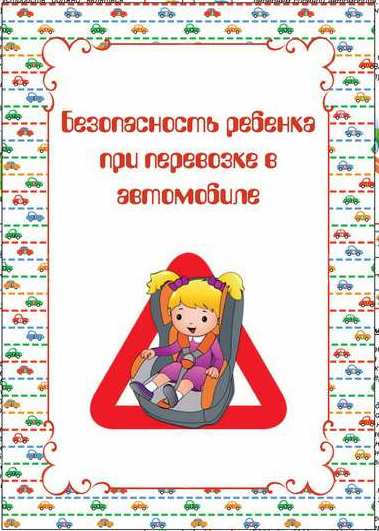                Подготовила воспитатель Жучкова Ольга Григорьевна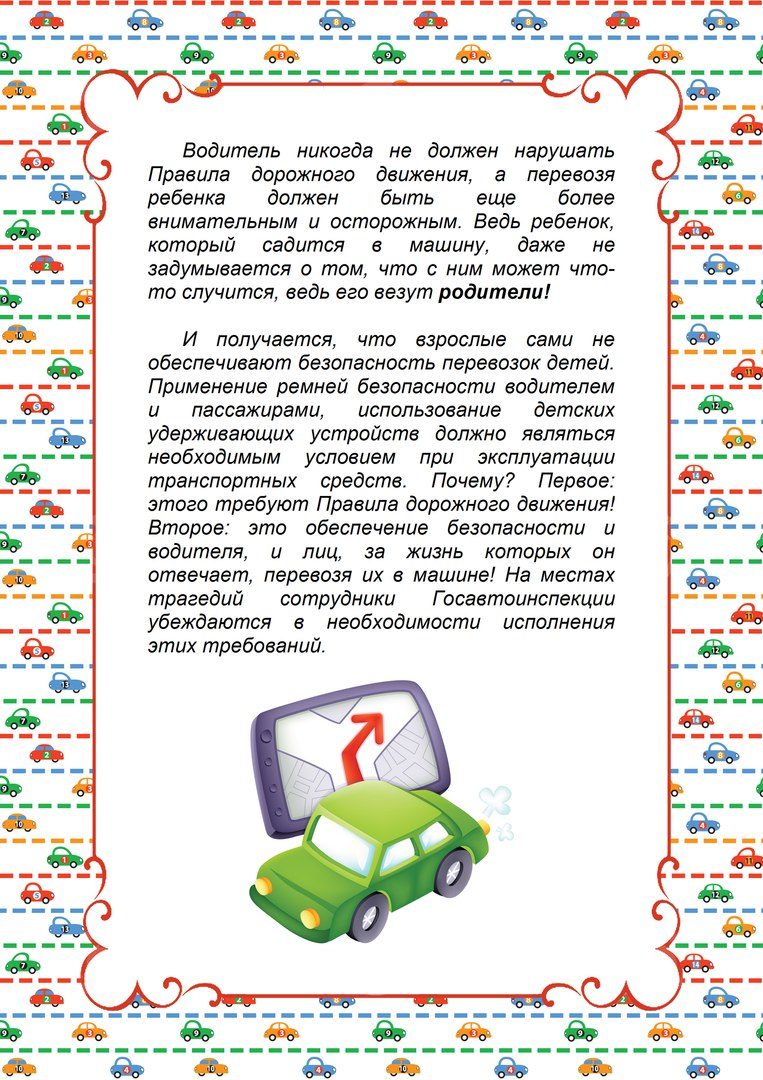 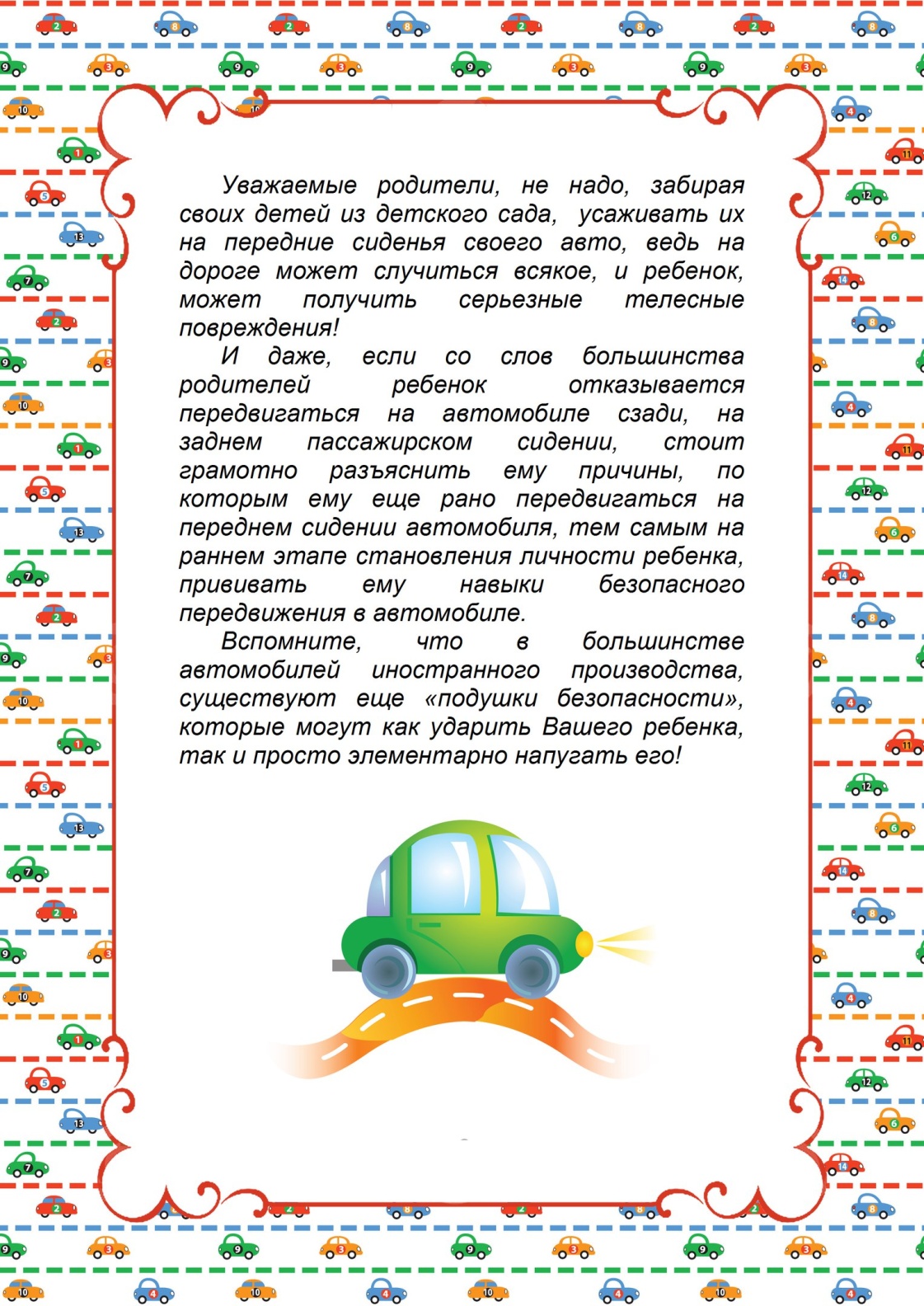 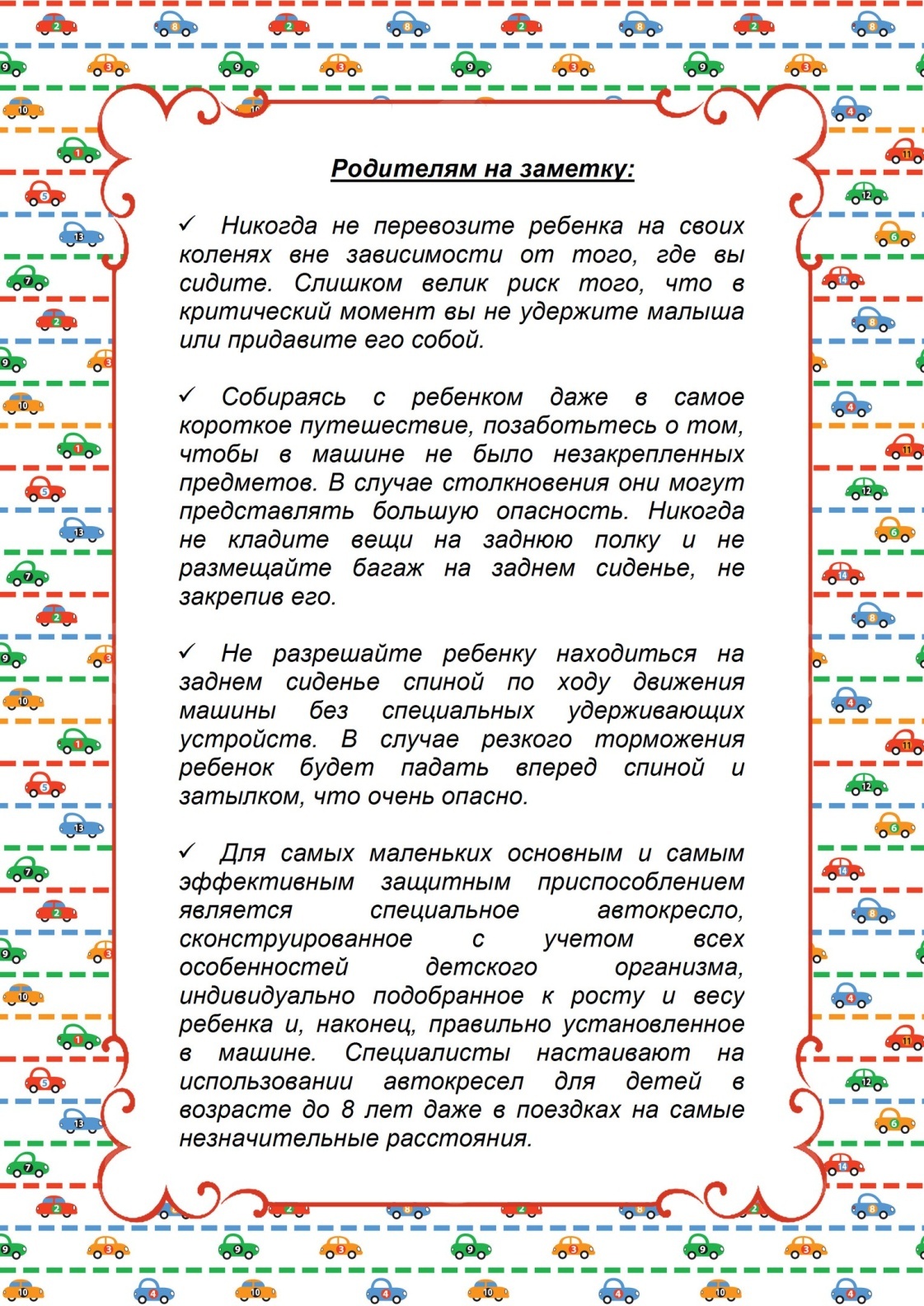 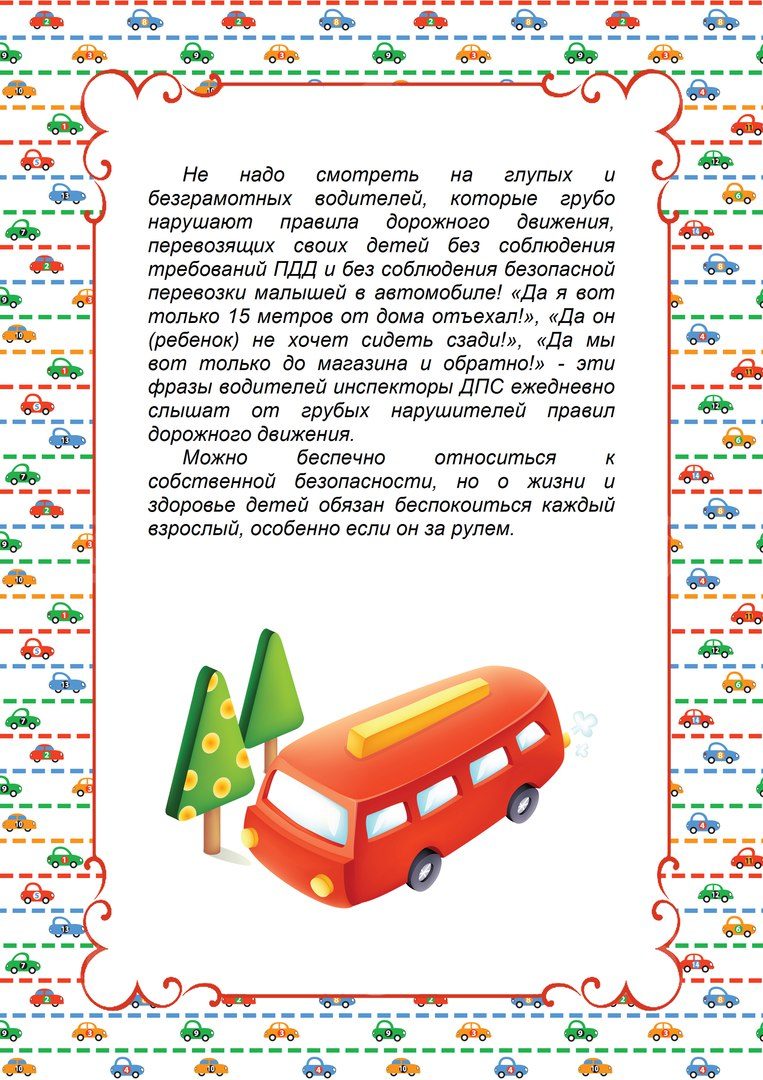 